    Démarche d’élaboration du plan d’engagement vers la réussite (PEVR)/CS des îles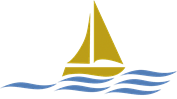 Une démarche :Axée sur la continuité et la consolidationGlobale et favorisant la concertation et la cohésion de tous les acteursÉmergente :La préoccupation de la réussite des élèves au cœur des discussions collectivesDes orientations et des objectifs identifiés par l’ensemble des intervenants pour assurer la réussite des élèvesClaude Boivin, consultante pour la FCSQÉtapesDémarcheÉchéancierIdentification, élaboration et présentation de la démarche à privilégierIdentification des besoins de la CSIdentification d’une démarche à privilégierIdentification des ressources requisesÉlaboration d’une démarche et préparation d’un échéancierPrésentation de la démarche aux commissaires et aux cadresMars à mai 2017Réalisation du portrait de la CS /Diagnostic et enjeuxRéalisation du portrait de la CS /Diagnostic et enjeux (suite)Inventaire et lecture des données pertinentes à la démarche :Données quantitatives : indicateurs nationaux et locaux, rapport annuel, autres rapportsDonnées de contexte de la CS : différentes sourcesDonnées qualitatives et quantitatives pour un portrait enrichi (utiles pour la CS, les écoles et les centres)Choix d’un outil de collecte de  données numérisées et préparation des questionnaires et  des lettres d’envoiValidation du sondage dans 2 écoles pilotesPassation du questionnaire auprès de tous les groupes visésAnalyse des résultats du sondageÉlaboration du portrait global de la CSRemise des portraits globaux aux écoles et aux centres  (données du sondage et indicateurs de réussite et autres, s’il y a lieu)Septembre et octobre 2017Avril à septembre 2017Septembre 2017 2 au 20 octobre 2017Octobre et novembre 2017???Activités de réflexion sur la vision, les enjeux  et les orientations à privilégierTenue  des  activités de réflexion pour l’élaboration du PEVR : bilan, fondements et perspectives avec tous les acteurs concernés (selon la L.I.P. art. 209.1)Réflexion avec les comités responsables29 et 30 novembre et 1er décembreJanvierÉlaboration d’un projet de plan d’engagement vers la réussite (PEVR)Élaboration d’un projet de PEVR (contenu- réf. L.I.P. art.209.1)Consultation sur le projet de PEVR avec les mêmes acteurs  rencontrés à l’étape 3Février 20186. 7 et 8 marsÉlaboration du plan d’engagement vers la réussite (PEVR)Rédaction du PEVR finalConsultation par courriel du PEVR dans sa version officieuse et avec les comités responsablesPrésentation et adoption du PEVR par le conseil des commissairesTransmission du PEVR au ministre (voir L.I.P. art. 209.1)Mars et avril 2018Mai 201826 juin 201828 juin 2018Diffusion ou publication du PEVRMise en œuvre de stratégies pour faire connaître le PEVR à l’interne et à l’externeSeptembre 2018